KAIST 학부 총학생회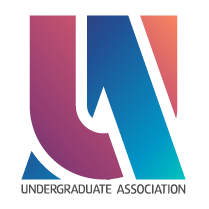 2022.09.04제 출 문학부 총학생회장 귀하:본 보고서를 건설및환경공학과의 22년도 상반기 사업보고서로 제출합니다.2022년 09월 04일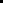 1. 사업 개요2. 사업 내용1) 사업 진행 경과2) 세부 사업 내용건설및환경공학과 학부 재학생들끼리 줌으로 모여 간단하게 서로를 소개하며 알아가고, 이번학기 주요 사업 소개를 하는 자리를 가짐. 코로나로 인해 온라인으로 진행, 본회계를 통해 참가자들에게 음료쿠폰 지원.3) 사업 참여도Zoom 참여인원: 13명3. 사업 결산4. 사업 평가1) 사업 성과 코로나로 인해 서로 잘 알지 못했던 재학생들끼리 얼굴을 익히고, 21학번 진입생들을 환영하는 시간을 가짐으로써 학과 재학생 대상 친목도모 및 소속감 강화.2) 미달 목표 코로나로 인해 온라인으로 진행해야했던 아쉬움이 있음.3) 제언코로나가 잠잠해지면 다음 개강파티는 대면으로 하면 좋을 것 같음.1. 사업 개요2. 사업 내용1) 사업 진행 경과2) 세부 사업 내용카이스트 딸기파티 기간 중 하루, 학부생들 대상으로 과일컵과 샌드위치를 나눠주고 각자 수령하는 방식. 이후 잔디밭에 소그룹으로 모여 함께 먹으며 친목을 다짐.3) 사업 참여도인원: 건설및환경공학과 학부생 15명3. 사업 결산*본회계를 통해 전부 구입하여 자치회계 사용하지 않음4. 사업 평가1) 사업 성과 코로나 이후 처음으로 오프라인으로 학우들끼리 모여 친목을 다지고 서로를 알아가는 시간을 가짐.2) 미달 목표 코로나로 인해 개별적으로 배부하는 방식으로 진행해야했던 아쉬움이 있음.3) 제언코로나가 잠잠해지면 다음 딸기파티는 대면으로 하면 좋을 것 같음.
1. 사업 개요2. 사업 내용1) 사업 진행 경과2) 세부 사업 내용학과에서 개별적으로 학과설명회를 진행하려 하였으나, 후기 입학생의 인원이 적은 특 성상 본교 과목에서 진행한 후기 학과설명회 세션으로 대체/간소화 하여 진행함. 줌으로 진행한 해당 세션에 학생회장이 참가하여 학과 소개를 진행하고, 질 의응답을 받고 학과 진입을 장려함.3) 사업 참여도참여 인원 (2021 가을 입학생) : 30명실제 가을학기 진입생: 3명3. 사업 결산*간소화하여 진행하였기 때문에 예산을 소요하지 않음4. 사업 평가1) 사업 성과온라인 세션을 통해 21 가을학기 새내기들 대상으로 학과의 특징, 장점, 혜택 등을 소 개하고, 궁금증을 해소하는 시간을 가짐으로써 학과 진입을 장려함. 실제 가을학기에 3명 이 진입을 하였음 (이는 전년도 가을학기 0명에 비하면 큰 성과라고 생각됨).2) 미달 목표 후기 새내기 대상 학과설명회의 수요가 적을 것으로 예상되어 간소화 진행하였음.3) 제언이후에도 만약 신나는 대학생활 등을 통해 후기 학과설명회를 진행할 수 있으면 좋겠지만, 그렇지 않다면 따로 학과설명회 예산을 편성하여 진행하는 것이 좋아보임.1. 사업 개요2. 사업 내용1) 사업 진행 경과2) 세부 사업 내용건설및환경공학과 학부생 간 친밀도 향상 및 학과에 대한 건의사항/고민 등을 나누며 학과의 발전을 도모하는 시간을 갖기 위한 자리 마련. 1박 2일로 충청남도 보령 대천해 수욕장으로 갔으며, 비용적인 부분은 본회계 지원. 학기중에 진행 예정이었으나 코로나로 인해서 여름에 (3분기) 진행. 이후 돌아와서 학과장님과 학과 건의사항에 대해 논의하는 시간을 가짐.3) 사업 참여도학과 재학생 12명 참여.3. 사업 결산*학기 중이었다면 학교 근처의 계룡산 등으로 생각하고 있었으나, 여름에 충청남도 보령으로 워 크샵을 가게 되어 교통비, 성수기 숙박비 등으로 인해 실사용 예산 증가.**본회계를 통해 숙소/교통비 및 식비 지원.4. 사업 평가1) 사업 성과 학우들끼리 모여 친목을 다지는 시간을 가졌고, 학과장님께 건의드린 학과 발전사항에 대한 논의를 통해 학부생들의 의견이 학과 행정에 반영이 될 수 있는 자리 마련.2) 미달 목표 코로나로 인해 학기 중이 아닌 여름에 진행하게 되어 아쉬움이 있음.3) 제언다음 MT는 학기 초, 아직 사람들이 덜 친해졌을 때 진행한다면 학과생들끼리의 유대감을 다진다는 목적에 더 부합할 수 있을 듯.1. 사업 개요2. 사업 내용1) 사업 진행 경과2) 세부 사업 내용학과사무실 문의 결과 코로나 우려로 인해 진행하지 않으면 좋겠다는 의견이 많아서 진행하지 않음 (사업4 – 학과 MT를 여름에 미뤄 진행한 것과 같은 이유) 3) 사업 참여도해당없음.3. 사업 결산4. 사업 평가1) 사업 성과해당없음.2) 미달 목표 코로나로 인해 무산되었음.3) 제언코로나가 잠잠해지면 다음 종강파티를 학기말에 진행할 수 있으면 좋을 것 같음.1. 사업 개요2. 사업 내용1) 사업 진행 경과2) 세부 사업 내용참여 희망자에 한해 소규모 (5명 내외) 그룹을 배정하고, 해당 그룹끼리 만날 경우 식비를 최대 인당 9000원 지원. (1명이 결제하고, 이후 계좌 송금을 통해 지원금 송금). 해당 그룹이 아니더라 도 학과 톡방을 통해 모집된 밥팟의 경우 같은 방식으로 식비 지원.3) 사업 참여도참여 학생 수: 학부생 17명모임 횟수: 5번의 모임 지원3. 사업 결산4. 사업 평가1) 사업 성과 코로나로 인해 침체되었던 학과 분위기를 살리고, 새로 진입한 학생의 경우 다른 학생들을 만날 기회가 부족했음을 신식하고 그간 부족했던 학과 내 친목사업 실시하여 학과 소속감 강화. 또한 학과 단체톡방 활성화 및 친밀감 형성에 기여함.2) 미달 목표 예상보다 낮은 참여율로 예산보다 적게 집행함.3) 제언코로나 상황으로 인해 중간고사 이후에 실시하게 되었는데, 이후 년도에는 학기 초부터 실시하여 학과 분위기를 살리면 좋을 것 같음1. 사업 개요2. 사업 내용1) 사업 진행 경과2) 세부 사업 내용근성이 낮던 4층 학부생 과방을 1층으로 옮기고 (W1-2 1207호) 재정비하는 과정을 거침. 다 만, 예정되어 있던 필요 도서/물품 구입은 아직 응용공학동 전체적으로 진행중인 공사 때문에 아 직 과방이 어수선하고 (현재 창문 공사 마무리 중) 이용에 어려움이 있기 때문에 예산 집행은 가 을학기에 같은 사업으로 진행 예정. 3) 사업 참여도해당 없음.3. 사업 결산*5월에 과방 이전 이후 아직 학과 건물 공사로 인해 과방의 원활한 사용이 어려운 시점이라, 새 로운 물품 구입은 하반기에 진행할 예정4. 사업 평가1) 사업 성과 접근성이 낮은 위치에 있던 기존 학부생 과방을 1층으로 옮겼고 그 과정에서 더 넓고 쾌적한 과방 조성에 다가갈 수 있었음.2) 미달 목표학과건물 공사로 인해 과방의 원활한 사용이 현재 어려움. 3) 제언해당 없음.1. 운영위원 명단2. 집행위원 명단3. 비고 사항학생회장 (이지선) - 봄학기 개강파티, MT, 딸기파티, 종강파티, 과방정비사업, 친해지길바래 사업 등 전체 사업 총괄, 학과사무실과 소통재학생 인원이 적고, 따라서 사업의 운영 규모 또한 작은 학과의 특성상 별도의 국서/TF 구성없이 학생회장과 총무 (역할 및 사업: 예산 관리) 로 구성된 학생회에서 사업 운영건설및환경공학과22년도 상반기 사업보고서기구명건설및환경공학과직위/이름학생회장/이지선서명담당자기구장서명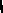 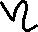 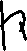 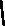 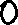 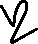 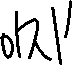 Ⅰ. 사업 개요사업번호사업명사업기간담당자1개강파티2022.02.28~03.11학생회장2딸기파티2022.03.01~04.01학생회장3학과설명회2022.05.01~05.12학생회장4학과 MT2022.07.01~07.17학생회장5종강파티미실시학생회장6친해지길 바래2022.05.05~06.17학생회장7과방 정비 사업2022.05.01~05.23학생회장Ⅱ. 사업별 보고1개강파티1) 사업 방식온라인 줌미팅2) 사업 준비 기간2022.02.28 ~ 2022.03.103) 사업 일시2022.03.114) 사업 결산200,000원5) 담당부서/담당자학생회장/이지선날짜내용비고2022.02.28~03.10일시 및 방식 확정, 인원조사	2022.03.11줌 개강파티 진행담당소항목출처세부항목코드예산결산비율비고학생회장개강파티본회계참가자 상품 지원A1₩200,000₩200,000100%학생회장개강파티계계계₩200,000₩200,000100%2딸기파티1) 사업 방식학부생 대상 딸기과일컵과 샌드위치 배부2) 사업 준비 기간2022.03.01~03.313) 사업 일시2022.04.014) 사업 결산300,000원5) 담당부서/담당자학생회장/이지선날짜내용비고2022.03.01인원 및 날짜 확정	2022.04.01음식 구입 및 배부담당소항목출처세부항목코드예산결산비율비고학생회장딸기파티본회계참가자 상품 지원C1₩200,000₩300,000150%학생회장딸기파티자치후식비C2₩70,000₩00%학생회장딸기파티계계계₩270,000₩300,000111.1%3학과설명회1) 사업 방식가을학기 입학생 대상 학과설명회2) 사업 준비 기간2022.05.01~05.113) 사업 일시2022.05.124) 사업 결산0원5) 담당부서/담당자학생회장/이지선날짜내용비고2022.05.01~12학과설명회 자료 제작2022.05.12신나는 대학생활”에서 후기 학과설명회 세션 진행담당소항목출처세부항목코드예산결산비율비고학생회장학과설명회본회계학과사무실 지원금D1₩1,000,000₩00%학생회장학과설명회계계계₩1,000,000₩00%4학과 MT1) 사업 방식학부생 참여 MT2) 사업 준비 기간2022.07.01~07.153) 사업 일시2022.07.16~174) 사업 결산1,000,000원5) 담당부서/담당자학생회장/이지선날짜내용비고2022.07.01MT 장소 확정 및 인원 조사	2022.07.04장소 예약충청남도 보령 대천해수욕장2022.07.16~17MT 음식 구매 및 진행담당소항목출처세부항목코드예산결산비율비고학생회장학과 MT본회계MT 지원금E1₩500,000₩1,000,000200%*학생회장학과 MT자치후식비E2₩80,000₩00%**학생회장학과 MT계계계₩580,000₩1,000,000172.4%5종강파티1) 사업 방식학부생 참여 종강파티2) 사업 준비 기간2022.06.023) 사업 일시미실시4) 사업 결산0원5) 담당부서/담당자학생회장/이지선날짜내용비고2022.06.02학과사무실 문의 결과 코로나 우려로 인 해 진행하지 않으면 좋겠다는 의견으로 무산담당소항목출처세부항목코드예산결산비율비고학생회장종강파티본회계식비F1₩200,000₩00%학생회장종강파티자치후식비F2₩70,000₩00%학생회장종강파티계계계₩270,000₩00%6친해지길 바래1) 사업 방식학부생 참여 소그룹 친목 사업2) 사업 준비 기간2022.05.05~05.083) 사업 일시2022.05.08~06.174) 사업 결산252,000원5) 담당부서/담당자학생회장/이지선날짜내용비고2022.05.05~08친목그룹 수요조사	2022.05.08친해지길바래 소그룹 및 운영방식 공지2022.05.08~06.17친해지길바래 친목사업 운영/지원담당소항목출처세부항목코드예산결산비율비고학생회장친해지길바래자치식사 지원금G1₩400,000₩252,00063%학생회장친해지길바래계계계₩400,000₩252,00063%7과방정비사업1) 사업 방식학부생 과방 이전 및 정비사업2) 사업 준비 기간2022.05.01~05.223) 사업 일시2022.05.234) 사업 결산0원5) 담당부서/담당자학생회장/이지선날짜내용비고2022.05.01~05.22과방 이전을 위한 준비2022.05.23학부생 과방 이전 (4층에서 1층)담당소항목출처세부항목코드예산결산비율비고학생회장과방정비사업본회계도서 구입H1₩100,000₩00%학생회장과방정비사업본회계물품 구입H2₩100,000₩00%학생회장과방정비사업계계계₩200,000₩00%Ⅲ. 학부∙학과 학생회 운영보고1위원 명단이름학번직책근거 규정이지선20190847학생회장건설및환경공학과 학생회칙 제 25조 제1항이름학번소속 부서직책차승환20170650총무총무2운영위원회 운영보고3집행위원회 운영보고